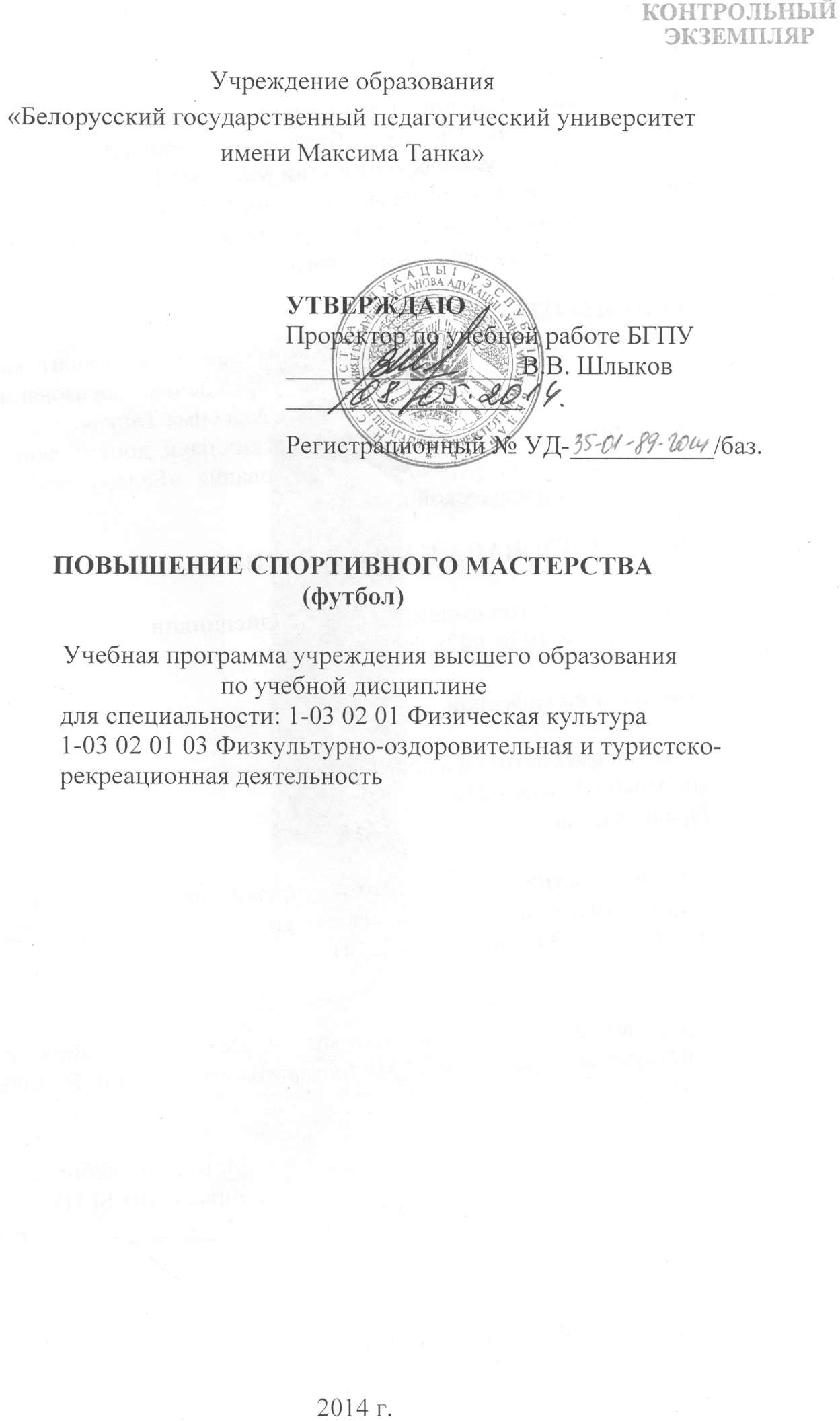 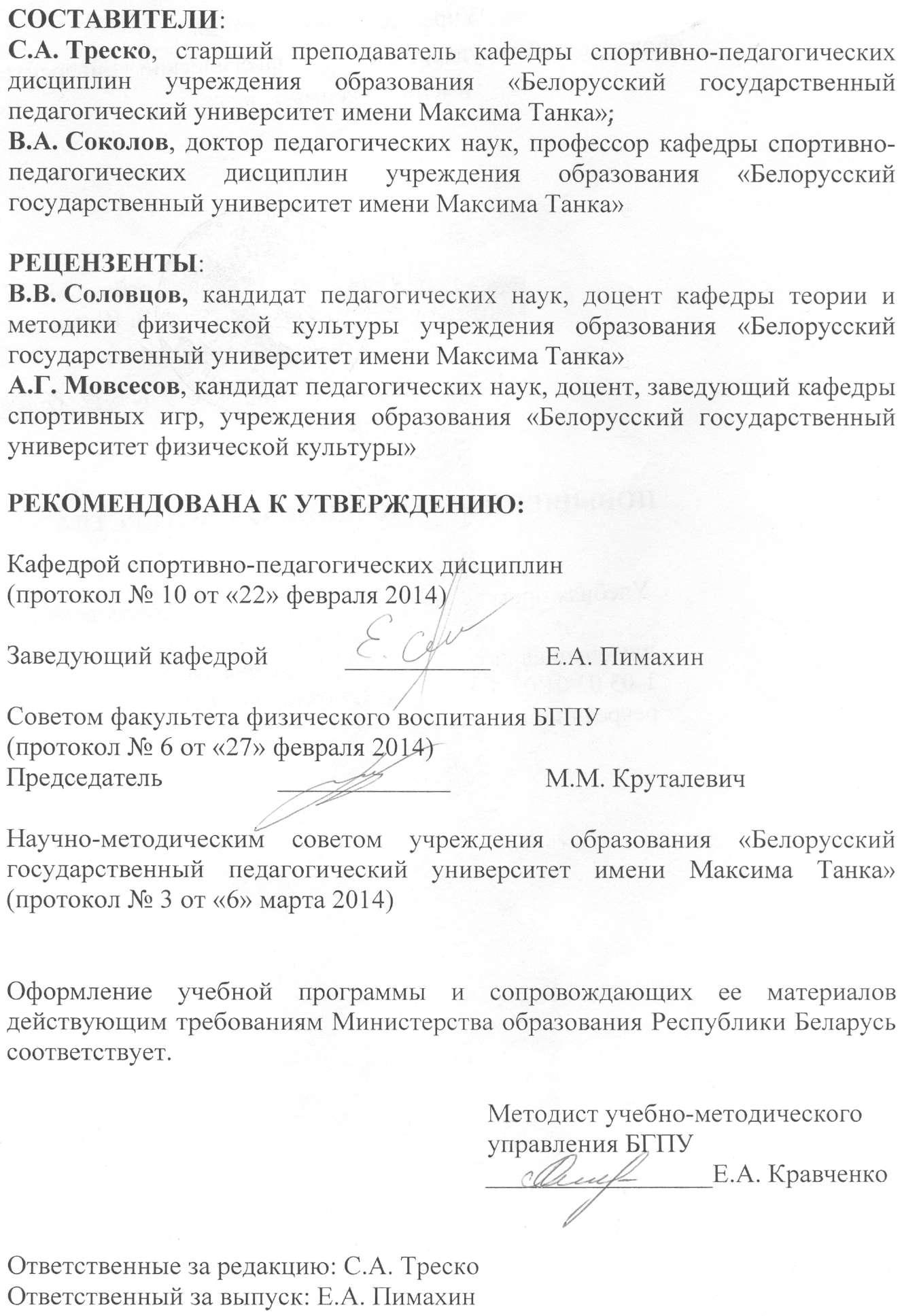 ПОЯСНИТЕЛЬНАЯ ЗАПИСКАПрограмма по учебной дисциплине «Повышение спортивного мастерства» (футбол) разработана для студентов высших учебных заведений, обучающихся по специальности 1-03 02 01 Физическая культура со специализацией 1-03 02 01 03 Физкультурно-оздоровительная и туристско-рекреационная деятельность. Учебная дисциплина «Повышение спортивного мастерства» для студентов ВУЗов Республики Беларусь рассматривается как неотъемлемая часть учебного процесса.Программа учебной дисциплины «Повышение спортивного мастерства» (футбол) предусматривает изучение студентами основ теории и практики футбола.Целью учебной дисциплины: формирование у студентов профессионально-педагогических знаний, умений и навыков, необходимых для проведения занятий по футболу.Задачи учебной дисциплины:воспитание высоких моральных, волевых, физических качеств и совершенствование технико-тактических действий в футболе;привитие профессиональных навыков, знаний и умений в вопросах организации и проведения учебно-тренировочного процесса на основе глубоких знаний теории и методики спортивной тренировки;совершенствование спортивного мастерства в целях улучшения результатов и выполнение нормативных требований по спортивной подготовке, поддержание высокой работоспособности на протяжении всего периода обучения в ВУЗе.Работа со спортсменами проводится в форме учебно-тренировочных занятий, теоретический раздел программы излагается студентам в виде бесед преподавателя со студентами в процессе практических занятий, а также самостоятельным изучением студентами специальной литературы.Учебная практика предусматривает совершенствование навыков в организации и судействе соревнований по футболу.В результате изучения учебной дисциплины студент должен знать:основные принципы планирования, организацию и методику проведения учебно-тренировочных занятий;требования к технике безопасности во время учебно-тренировочных занятий и соревнований по футболу;средства физической, технической, тактической подготовки в футболе.В результате изучения учебной дисциплины студент должен уметь:контролировать, оценивать и анализировать основные показатели подготовленности спортсмена в футболе;организовывать и осуществлять учебно-тренировочный процесспо футболу; проявлять приобретенную подготовленность в соревновательной деятельности;организовывать и проводить соревнования по футболу;В результате изучения учебной дисциплины студент должен владеть:основами знаний футбола  в учебном процессе;приёмами обучения упражнениям в футболе;методами обучения упражнениям в футболе.В соответствии с учебным планом специальности на изучение данной учебной дисциплины отводится всего 714 часа, из них 714 часа аудиторных. Распределение аудиторного времени по видам занятий: практические занятия 714 часов.Учебным планом специальности предусмотрено следующее распределение часов по годам обучения: 1-ый курс – 210 часов, 2-ой курс – 192 часа, 3-й курс – 162 часа, 4-й курс – 150 часов.Форма текущей аттестации: зачет проводится в каждом семестре. ПРИМЕРНЫЙ ТЕМАТИЧЕСКИЙ ПЛАНСОДЕРЖАНИЕ УЧЕБНОГО МАТЕРИАЛАРаздел I. ТЕОРЕТИЧЕСКАЯ ПОДГОТОВКА            Тема 1.1. Основы обучения и тренировки в футболе             Общие основы методики обучения и тренировки. Основные принципы обучения. Понятие о структуре и содержании занятия. Решение воспитательных задач в учебно-тренировочном процессе.            Тема 1.2. Правила и методика судейства, организация                             соревнований              Методика судейства соревнований. Терминология и жестикуляция. Обязанности членов судейской  бригады. Ведение документации соревнований. Роль судьи как воспитателя. Значение квалифицированного судейства. Специальная спортивная форма орбитра.             Тема 1.3. Управление тренировочным процессом: планирование,                              организация, контроль, учет            Планирование тренировочного календаря соревнований спортивного клуба «Педагог», студенческого центра Федерации футбола города Минска.Сбор команды, отбор спортсменов согласно подготовленности. Подведение итогов выступления сборных команд в соревнованиях.            Тема 1.4. Инновации в системе спортивной подготовки                 футболистаИзучение специальной методической подготовки, видео просмотр игр с участием лучших команд мира и Европы.            Тема 1.5. Техника безопасности и профилактика травматизмаТехника безопасности и профилактика травматизма. Контроль технической  подготовленности в футболе, тренировочных нагрузок и соревновательной деятельности. Контроль тактической подготовленности. Знание подвижных и спортивных игр с элементами футбола. Массаж. Самомассаж. Самоконтроль спортсмена. Содержание и роль врачебного контроля при занятиях физической культурой и спортом.             Раздел II. ФИЗИЧЕСКАЯ ПОДГОТОВКА  Тема 2.1. Общая физическая подготовки            Развитие физических способностей и повышение функциональных возможностей, укрепление опорно-двигательной системы, используя упражнения общефизической подготовки. Упражнения на развитие общей выносливости. Общеразвивающие, силовые, а также упражнения для повышения подвижности в суставах. Кроссовая подготовка, спортивные и подвижные игры.           Тема 2.2. Специальная физическая подготовка           Развитие физических способностей и повышение функциональных возможностей, укрепление опорно-двигательной системы, используя упражнения специальной физической подготовки.. Упражнения дляразвития специальной прыгучести, быстроты, ловкости гибкости, скоростно-силовой выносливости.             Раздел III. ТЕХНИКО-ТАКТИЧЕСКАЯ ПОДГОТОВКАТема 3.1. Совершенствование техники игры полевого игрокаВзаимодействие в линиях: обороны (создание искусственного положения «вне игры», прессинг); полузащиты и нападения (дриблинг, обводка, перемещения).            Тема 3.2. Совершенствование техники передвижений и ударов по                              мячуПередвижения: шагом, приставным шагом, бегом вперед, назад, прыжки в разных направлениях. Удары по мячу ногой различными способами: внутренней, средней и внешней частью подъема, носком, пяткой, «щечкой», бедром, головой, слета, полулета, через себя без падения, в падении. Прямые и резаные удары. Методика обучения.            Тема 3.3. Совершенствование техники ведения и отбора мяча             Техника ведения мяча: по прямой, с изменением направления движения, «змейкой», с обводкой стоек, с ускорением. Методика обучения.             Тема 3.4. Совершенствование техники обманных движений             Обманные движения: финты «уходом», финты «выпадом», «переносом ноги через мяч», «двойной перевод», «фамильные», уходы в сторону, вперед, назад, «ударом» ногой и головой с последующим движением вперед и в стороны, убиранием, остановкой и пропусканием мяча, финты «остановкой» мяча ногой, туловищем и головой. Методика обучения.              Тема 3.5. Совершенствование техники обработки мяча (их разновидности)               Обработка мяча: под подошву, внутренней и внешней стороной стопы, грудью, бедром, на носок (с уступающим движением). Методика обучения.             Тема 3.6. Совершенствование техники игры в пас                          Разновидности  паса: короткий, средний, длинный. Методика обучения.              Пас пяткой, грудью, головой. Методика обучения.             Тема 3.7.  Техники игры вратаря              Ввод мяча руками и ногами. Ловля мяча, парирование, падения, выбор места в воротах, игра на выходах. Игра вратаря как последнего защитника, руководство защитной линией, подсказ.             Тема 3.8. Техника перемещений и игры без мяча             Передвижение вперед и назад; перемещение в стороны; противодействие игровым и стандартным комбинациям.              Тема 3.9. Техника игры с мячом               Передачи мяча: длинные, средние, продольные, на игрока, на ход, на свободное место.   Тема 3.10. Тактика игры в защите             Тактика игры в защите. Игровые комбинации: при стандартных положениях, при начале игры, при ударе от ворот, при штрафных ударах            Тема 3.11. Тактика игры в нападении            Перехват мяча. Тактические действия игроков в команде. Противодействие игрокам и стандартным  комбинациям. Закрытие, выбор позиций и противодействие получению мяча. Отбор мяча с применением рационального способа. Противодействие ведению мяча.           Тема 3.12. Индивидуальные действия           Действия против игрока с мячом; против игрока без мяча; перехват мяча. Индивидуальные тактические действия игроков в команде при расстановке 1:4:3:3 и 1:4:4:2.            Тема 3.13. Командные действия              Взаимодействие игроков в линии обороны. Выбор позиции и противодействие получению мяча. Взаимодействие двух, трех и более игроков с целью овладения мячом. Страховка и взаимостраховка.                          Раздел IV. ПСИХОЛОГИЧЕСКАЯ  ПОДГОТОВКА            Тема 4.1. Воспитание целеустремленности, решительности           Формирование личностных качеств: морально-волевых, нравственных, способность к самосовершенствованию и самоконтролю, лидерству, формирование индивидуальности.            Развитие и совершенствование таких процессов как восприятие, представление, концентрация и внимание. Формирование межличностных отношений в спортивном коллективе. Раскрытие понятий: «реакция выбора позиции», «мышечное чувство», «чувство пространства».  Воспитание на примере лучших футболистов Республики Беларусь, Европы, Мира. Проведение бесед, просмотр видеофильмов.            Тема 4.2. Воспитание смелости, настойчивости и упорства,                   выдержки и самообладанияВоспитание у футболистов сознательной дисциплины, выдержки, коллективизма, воли к победе для успешного учебно-тренировочного процесса и соревновательной деятельности.Воспитание  на примере лучших футболистов Республики Беларусь,Европы, мира. Проведение бесед, просмотр видеоматериалов.             Тема 4.3. Специальная психологическая подготовка футболиста,               обеспечивающая устойчивость к стрессовым  ситуациямСамоконтроль, психоанализ, психологический тренинг.             Раздел V. ИНТЕГРАЛЬНАЯ  ПОДГОТОВКАТема 5.1. Двусторонние игрыУчастие во внутрифакультетских соревнованиях. Игры в усеченных составах (5 на 5, 7 на 7).            Тема 5.2. Соревновательная деятельностьУчастие в играх между факультетами ВУЗа, между ВУЗами г. Минска. Участие в официальных соревнованиях (первенства областей и г. Минска, чемпионаты Республики Беларусь в высшей, первой и второй лигах по футболу, в высшей и первой лигах по мини-футболу).            Тема 5.3.  Практика судейства на внутренних соревнованияхПрактика судейства на учебно-тренировочных занятиях, внутри факультета, на товарищеских матчах в качестве судьи в поле, боковых орбитров, судьи-хронометриста, судьи-информатора. ИНФОРМАЦИОННО-МЕТОДИЧЕСКАЯ ЧАСТЬПЕРЕЧЕНЬ ОСНОВНОЙ И ДОПОЛНИТЕЛЬНОЙ ЛИТЕРАТУРЫОСНОВНАЯ:1. Боген  М..М. Обучение двигательным действиям. – М.: ФиС, 1985. –182 с.2. Бэтти Э. Современная тактика футбола / Пер. с англ. – М.: ФиС,1974. – 200 с.3. Годик М.А. Контроль тренировочных  и соревновательных нагрузок. – М.: ФиС, 1980. – 136 с.4. Голомазов С.В., Чирва Б.Г. Теория и методика футбола. Техника игры. – М.: СпортАкадемПресс, 2002. – 472 с.5.. Гриндлер К., Хемо Х. Физическая подготовка спортсменов / Пер. с нем. – М.: ФиС, 1976. – 231 с.6. Езерский В., Свирков Ю. Вратарское искусство // Футбол-Профи. –Донецк, 2006. - № 2. – с.40-43             7. Плон Б. Новая школа в футбольной тренировке. – М.: Тера-Спорт, 2002. – 240 с.ДОПОЛНИТЕЛЬНАЯ:8. Рабинович Г.Н., Лоос В.Г., Лавриненко Д.И. Развитие гибкости и ловкости футболистов. – Киев: РНМК Госкомспорта УССР, 1990. – 112 с.9.  Соломонка В.В. Тренировка вратаря в футболе. – Киев: Здоровье, 1986. – 128 с.10. Футбол: Учебник для ин-тов физической культуры. – М.:Физкультура,  образование и наука, 1999. – 254 с.11. Хьюс Ч. Футбол: Тактические действия команды. – М.: ФиС, 1979.- 144 с.12. Чинади А. Футбол: Стратегия / Пер. с венг. – М.: ФиС, 1981. – 208 с.13. Чанади А. Футбол: Тактика / Пер. с венг. – М.: ФиС, 1978. 256 с.14. Чесно Ж.Л. Дюрэ Ж. Обучение базовой технике / Пер. с франц. – М.: СпортАкадемПресс, 2002. – 170 с.ПЕРЕЧЕНЬ РЕКОМЕНДУЕМЫХ СРЕДСТВ ДИАГНОСТИКИДля диагностики сформированных компетенций используются следующие основные средства: критериально-ориентированные тесты оценки теоретико-методологического уровня подготовки, контрольные тесты физической и технической подготовленности, итоговые результаты спортивной деятельности и другие средства диагностики.Обязательным условием допуска студента к сдаче зачета является:- выполнение требований теоретического и практического разделов программы по семестрам и курсам обучения;- регулярность посещения учебных занятий, обеспечивающая необходимый уровень физического и функционального состояния организма, а так же соответствующую теоретическую подготовленность студентов;- выполнение контрольных нормативов по физической и технической подготовленности.Для объективной оценки учебной деятельности студента зачетные требования дифференцируются следующим образом:- теоретический раздел проводится в виде сдачи зачета по темам учебной программы;- практический раздел проводится в виде тестирования физической и двигательной подготовленности студентов.Зачетные требования и контрольные нормативы разрабатываются методической комиссией кафедры, утверждаются заведующим кафедрой и доводятся до сведения студентов на каждом курсе.МЕТОДИЧЕСКИЕ РЕКОМЕНДАЦИИ ПО ОРГАНИЗАЦИИ ИВЫПОЛНЕНИЮ САМОСТОЯТЕЛЬНОЙ РАБОТЫ СТУДЕНТОВСамостоятельная работа является необходимой частью образовательного процесса. Для успешного освоения материала учебной дисциплины «Повышение спортивного мастерства (футбол)» предварительно необходимо ознакомиться с содержанием учебной программы, а также с имеющейся литературой по данному предмету.Самостоятельная работа студентов реализуется через изучение теоретического материала по футболу (история развития, основы спортивной тренировки, организация и проведение соревнований и т.д.), выполнение заданий для совершенствования технико-тактических действий (контроль осуществляется с помощью экспертной оценки технико-тактических действий).Критерии оценки результатов учебной деятельности обучающихся в учреждениях высшего образования по десятибалльной шкалеДесятибалльная шкала в зависимости от величины балла и отметки включает следующие критерии:10 (десять) баллов, зачтено:систематизированные, глубокие и полные знания по всем разделам учебной программы учреждения высшего образования по учебной дисциплине, а также по основным вопросам, выходящим за ее пределы;точное использование научной терминологии (в том числе на иностранном языке), грамотное, логически правильное изложение ответа на вопросы;безупречное владение инструментарием учебной дисциплины, умение его эффективно использовать в постановке и решении научных и профессиональных задач;выраженная способность самостоятельно и творчески решать сложные проблемы в нестандартной ситуации;полное и глубокое усвоение основной и дополнительной литературы, по изучаемой учебной дисциплине;умение свободно ориентироваться в теориях, концепциях и направлениях по изучаемой учебной дисциплине и давать им аналитическую оценку, использовать научные достижения других дисциплин;творческая самостоятельная работа на практических, лабораторных занятиях, активное творческое участие в групповых обсуждениях, высокий уровень культуры исполнения заданий.9 (девять) баллов, зачтено:систематизированные, глубокие и полные знания по всем разделам учебной программы учреждения высшего образования по учебной дисциплине;точное использование научной терминологии (в том числе на иностранном языке), грамотное, логически правильное изложение ответа на вопросы;владение инструментарием учебной дисциплины, умение его эффективно использовать в постановке и решении научных и профессиональных задач.способность самостоятельно и творчески решать сложные проблемы в нестандартной ситуации в рамках учебной программы учреждения высшего образования по учебной дисциплине;полное усвоение основной и дополнительной литературы, рекомендованной учебной программой учреждения высшего образования по учебной дисциплине;умение ориентироваться в теориях, концепциях и направлениях по изучаемой учебной дисциплине и давать им аналитическую оценку;систематическая, активная самостоятельная работа на практических, лабораторных занятиях, творческое участие в групповых обсуждениях, высокий уровень культуры исполнения заданий. 8 (восемь) баллов, зачтено:систематизированные, глубокие и полные знания по всем разделам учебной программы учреждения высшего образования по учебной дисциплине в объеме учебной программы учреждения высшего образования по учебной дисциплине;использование научной терминологии (в том числе на иностранном языке), грамотное, логически правильное изложение ответа на вопросы, умение делать обоснованные выводы и обобщения;владение инструментарием учебной дисциплины (методами комплексного анализа, техникой информационных технологий), умение его использовать в постановке и решении научных и профессиональных задач;способность самостоятельно решать сложные проблемы в рамках учебной программы учреждения высшего образования по учебной дисциплине;усвоение основной и дополнительной литературы, рекомендованной учебной программой учреждения высшего образования по учебной дисциплине;умение ориентироваться в теориях, концепциях и направлениях по изучаемой учебной дисциплине и давать им аналитическую оценку;активная самостоятельная работа на практических, лабораторных занятиях, систематическое участие в групповых обсуждениях, высокий уровень культуры исполнения заданий. 7 (семь) баллов, зачтено:систематизированные, глубокие и полные знания по всем разделам учебной программы учреждения высшего образования по учебной дисциплине;использование научной терминологии (в том числе на иностранном языке), грамотное, логически правильное изложение ответа на вопросы, умение делать обоснованные выводы и обобщения;владение инструментарием учебной дисциплины, умение его использовать в постановке и решении научных и профессиональных задач;свободное владение типовыми решениями в рамках учебной программы учреждения высшего образования по учебной дисциплине усвоение основной и дополнительной литературы, рекомендованной учебной программой учреждения высшего образования по учебной дисциплине;умение ориентироваться в основных теориях, концепциях и направлениях по изучаемой учебной дисциплине и давать им аналитическую оценку;самостоятельная работа на практических, лабораторных занятиях, участие в групповых обсуждениях, высокий уровень культуры исполнения заданий.6 (шесть) баллов, зачтено:достаточно полные и систематизированные знания в объеме учебной программы учреждения высшего образования по учебной дисциплине;использование необходимой научной терминологии, грамотное, логически правильное изложение ответа на вопросы, умение делать обобщения и обоснованные выводы;владение инструментарием учебной дисциплины, умение его использовать в решении учебных и профессиональных задач;способность самостоятельно применять типовые решения в рамках учебной программы учреждения высшего образования по учебной дисциплине;усвоение основной литературы, рекомендованной учебной программой учреждения высшего образования по учебной дисциплине;умение ориентироваться в базовых теориях, концепциях и направлениях по изучаемой дисциплине и давать им сравнительную оценку;активная самостоятельная работа на практических, лабораторных занятиях, периодическое участие в групповых обсуждениях, высокий уровень культуры исполнения заданий. 5 (пять) баллов, зачтено:достаточные знания в объеме учебной программы учреждения высшего образования по учебной дисциплине;использование научной терминологии, грамотное, логически правильное изложение ответа на вопросы, умение делать выводы;владение инструментарием учебной дисциплины, умение его использовать в решении учебных и профессиональных задач;способность самостоятельно применять типовые решения в рамках учебной программы учреждения высшего образования по учебной дисциплине;усвоение основной литературы, рекомендованной учебной программой учреждения высшего образования по учебной дисциплине;умение ориентироваться в базовых теориях, концепциях и направлениях по изучаемой учебной дисциплине и давать им сравнительную оценку;самостоятельная работа на практических, лабораторных занятиях, фрагментарное участие в групповых обсуждениях, достаточный уровень культуры исполнения заданий. 4 (четыре) балла, зачтено:достаточный объем знаний в рамках образовательного стандарта высшего образования;усвоение основной литературы, рекомендованной учебной программой учреждения высшего образования по учебной дисциплине;использование научной терминологии, логическое изложение ответа на вопросы, умение делать выводы без существенных ошибок;владение инструментарием учебной дисциплины, умение его использовать в решении стандартных (типовых) задач;умение под руководством преподавателя решать стандартные (типовые) задачи;умение ориентироваться в основных теориях, концепциях и направлениях по изучаемой учебной дисциплине и давать им оценку;работа под руководством преподавателя на практических, лабораторных занятиях, допустимый уровень культуры исполнения заданий. 3 (три) балла, не зачтено:недостаточно полный объем знаний в рамках образовательного стандарта высшего образования;знание части основной литературы, рекомендованной учебной программой учреждения высшего образования по учебной дисциплине;использование научной терминологии, изложение ответа на вопросы с существенными, логическими ошибками;слабое владение инструментарием учебной дисциплины, некомпетентность в решении стандартных (типовых) задач;неумение ориентироваться в основных теориях, концепциях и направлениях изучаемой учебной дисциплины;пассивность на практических и лабораторных занятиях, низкий уровень культуры исполнения заданий. 2 (два) балла, не зачтено:фрагментарные знания в рамках образовательного стандарта высшего образования;знания отдельных литературных источников, рекомендованных учебной программой учреждения высшего образования по учебной дисциплине;неумение использовать научную терминологию учебной дисциплины, наличие в ответе грубых, логических ошибок;пассивность на практических и лабораторных занятиях, низкий уровень культуры исполнения заданий. 1 (один) балл, не зачтено:отсутствие знаний и (компетенций) в рамках образовательного стандарта высшего образования, отказ от ответа, неявка на аттестацию без уважительной причины.ЗАЧЕТНЫЕ ТРЕБОВАНИЯЗнания студентов оцениваются после прохождения каждой темы в форме устных и практических микрозачетов.Итоговый зачет проводится по окончанию каждого семестра и включает следующие разделы:Выполнение объема тренировочной нагрузки.Участие в 2-х соревнованиях в течение года (первенство факультета, БГПУ, первенство ВУЗов, первенство РБ по футболу).Наличие положительной динамики спортивного результата на протяжении прохождения всего курса обучения.Выполнение разрядных требований по футболу, предусмотренных учебным планом.Зачет по теоретической подготовке.Сдача нормативов по физической подготовке.Экспертная оценка технико-тактических действий.Наименование раздела, темыВсего (ауд.) часовЛекцииПракти-ческиеСеминар- скиеРАЗДЕЛ I. Теоретическая подготовка140140Тема 1.1. Основы обучения и тренировки в футболе3030Тема 1.2. Правила и методика судейства, организация соревнований3030Тема 1.3. Управление тренировочным процессом: планирование, организация, контроль, учет.3030Тема 1.4. Инновации в системе спортивной подготовки футболиста3232Тема 1.5. Техника безопасности и профилактика травматизма1818РАЗДЕЛ II.  Физическая подготовка220210Тема 2.1. Общая физическая подготовка120120Тема 2.2. Специальная физическая подготовка100100РАЗДЕЛ III.  Технико-тактическая подготовка370370Тема 3.1. Совершенствование техники игры полевого игрока8080Тема 3.2. Совершенствование техники передвижений и ударов по мячу3030Тема 3.3. Совершенствование техники ведения и отбора мяча3030Тема 3.4. Совершенствование техники обманных движений3030Тема 3.5. Совершенствование техники обработки мяча (их разновидности)3030Тема 3.6. Совершенствование техники игры в пас2020Тема 3.7. Техника игры вратаря5050Тема 3.8. Техника перемещений и игры без мяча3030Тема 3.9. Техника игры с мячом3030Тема 3.10. Тактика игры в защите2020Тема 3.11. Тактика игры в нападении2020РАЗДЕЛ  IV.  Психологическая подготовка2424Тема 4.1. Воспитание целеустремленности, решительности1212Тема 4.2. Воспитание смелости, настойчивости и упорства, выдержки и самообладания1010Тема 4.3. Специальная психологическая подготовка футболиста, обеспечивающая устойчивость футболиста к стрессовым ситуациям 1212РАЗДЕЛ V. Интегральная подготовка6060Тема 5.1. Двухсторонние игры2020Тема 5.2. Соревновательная деятельность2020Тема 6.3. Практика судейства на внутренних соревнованиях2020Итого:714714